Activity Mat 6a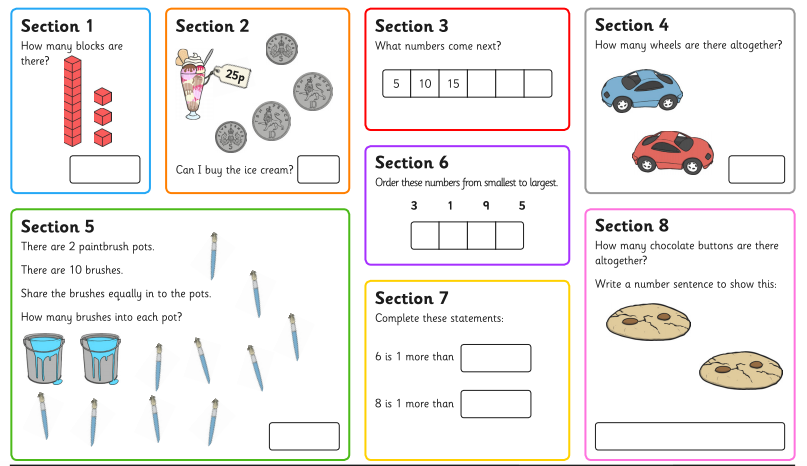 Activity Mat 6b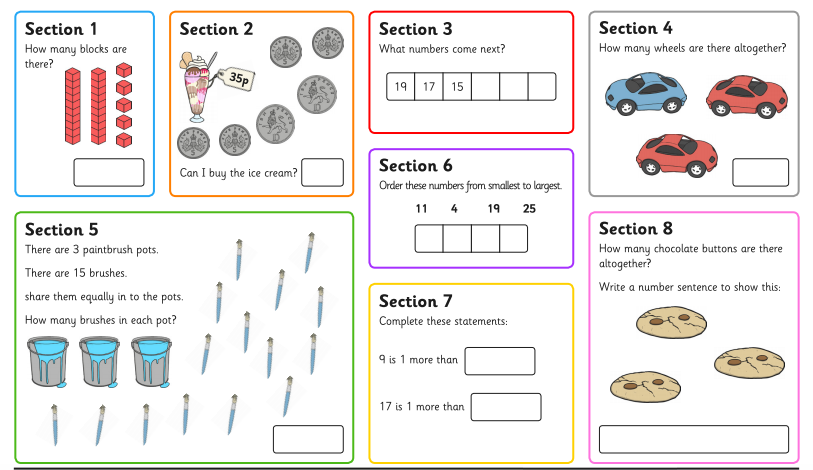 Activity Mat 6c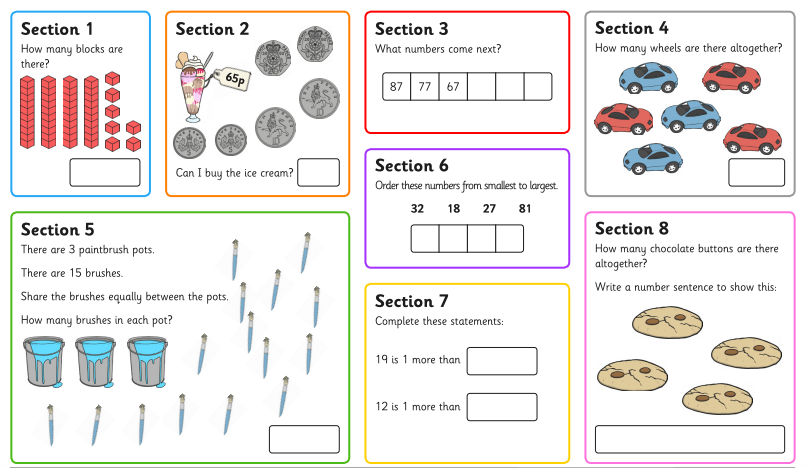 Activity Mat 6a - Answers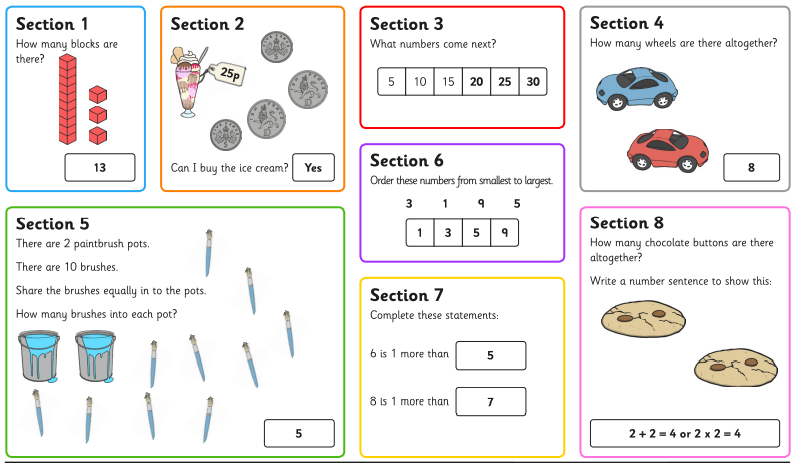 Activity Mat 6b - Answers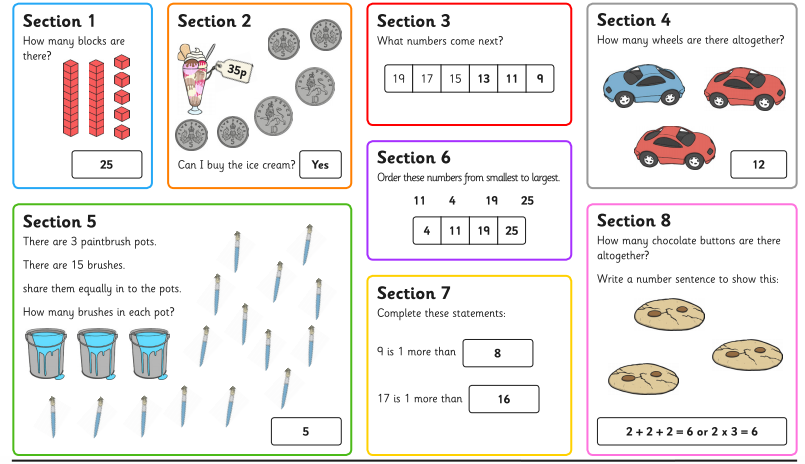 Activity Mat 6c - Answers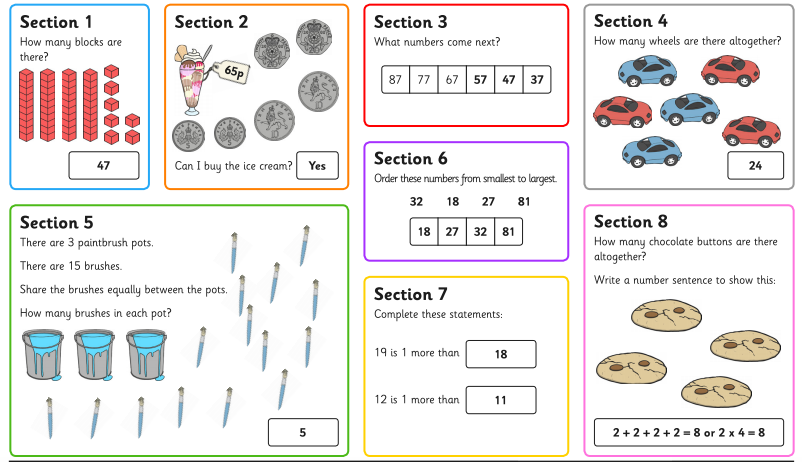 